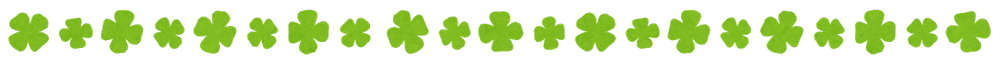 地域の相談窓口　　　地域の認知症関連施設も相談に応じています。お気軽にご連絡下さい。　　　　　　　　　　　　＊来所での相談をご希望の際は、電話にてご連絡をお願いします。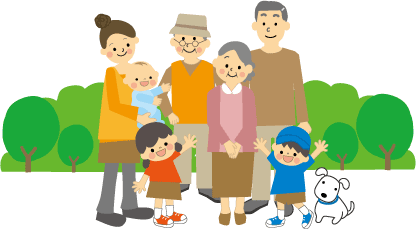 【グループホーム　（認知症対応型共同施設）】　　【小規模多機能型居宅介護】【地域密着型介護老人福祉施設】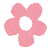 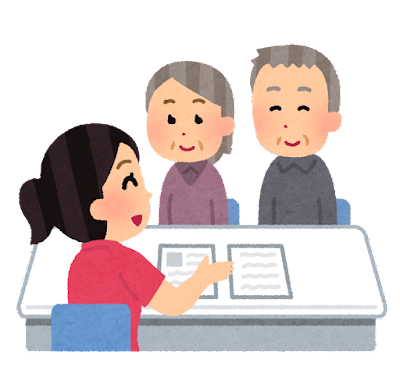 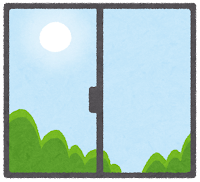 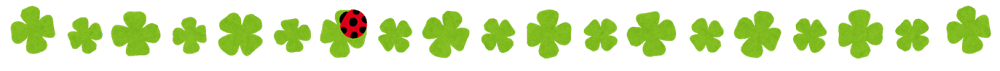 施　設　名住　　所電　　話相談可日時おじゃったもんせ大隅町中之内8842-24099-482-4398月～日　10：00～16：00事前にお電話頂けると助かりますあがいやんせ大隅町岩川5566099-482-2535月～日　9：00～16：00担当者不在の場合もあるため事前にお電話下さい。愛の家大隅町月野1562-3099-471-2220年間通して随時可能ですが事前にお電話下さいぬくもりの里大隅町中之内6078-9099-471-2802月～土　9：00～17：00ふれあい館大隅町月野3486-6099-482-5333水　10：00～16：00やわら末吉町二之方5232-80986-76-3727月～日　9：00～18：00随時相談にのれるよう日程調整行いますので、まずはお電話下さい高松みどりの里末吉町諏訪方68750986-76-7828月～金　8：30～17：30事前にお電話頂けると助かりますかんな末吉町南之郷77-10986-76-37239：00～18：00南之郷末吉町南之郷8130-10986-78-1107現在休止中たからべ財部町下財部1318-90986-72-1677勤務の状況で曜日の指定は出来ないので電話にて予約をお願いします曽於財部町南俣99-10986-72-30348：30～17：30シフト制なので事前に電話にてお問い合わせ下さいほたる財部町下財部45-10986-28-5908事前にお電話下さいいちにいさん財部町南俣113700986-51-6123月～金　10：00～15：00スタッフの調整が必要なので事前にお電話下さい施　設　名住　　所電　　話相談可能日時より愛さかもと大隅町中之内4035-11099-481-3666月～金　9：00～17：00おおすみ日輪館大隅町坂元4031-5099-484-1001火・木・土　13：00～16：00高松みどりの里末吉町諏訪方68750986-76-7827月～金　8：30～17：30事前にお電話頂けると助かります施　設　名住　　所電　　話相談可能日時末吉まごころ園末吉町二之方5380-10986-28-8252月～金　10：00～16：00はるかぜの里末吉町二之方3076-20986-76-0008平日　9：00～17：00事前の予約などいただくと時間をとりやすいです高松すわの森末吉町諏訪方6879-10986-76-5733月～金　8：30～17：00担当者不在の場合もあるためご了承下さい南之郷末吉町南之郷8130-10986-78-1107指定日時はありません事前にご連絡下さいそら末吉町深川1705-10986-51-7171勤務体制等で相談可能日時を決めることが出来ません